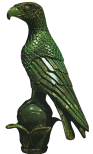 ΕΛΛΗΝΙΚΗ ΔΗΜΟΚΡΑΤΙΑΠΑΝΕΠΙΣΤΗΜΙΟ ΙΩΑΝΝΙΝΩΝ                                                                                               Ιωάννινα, 05.09.2022Ανακοίνωση εγγραφής   Πρωτοετών φοιτητών ακαδημαϊκού έτους 2022-2023Για την ολοκλήρωση της εγγραφής τους οι επιτυχόντες της ειδικής κατηγορίας των πασχόντων από σοβαρές παθήσεις (έχοντας ολοκληρώσει την ηλεκτρονική τους εγγραφή στο Πληροφοριακό Σύστημα Ηλεκτρονικών Εγγραφών 2022 του Υπουργείου Παιδείας και Θρησκευμάτων) οφείλουν να αποστείλουν στη Γραμματεία του Τμήματος  ταχυδρομικά ή με υπηρεσία ταχυμεταφοράς, τα εξής επιπλέον δικαιολογητικά με ημερομηνία αποστολής από Δευτέρα 5 Σεπτεμβρίου 2022 μέχρι και την Τετάρτη 14 Σεπτεμβρίου 2022 στη Διεύθυνση:  Πανεπιστήμιο ΙωαννίνωνΓραμματεία Παιδαγωγικού Τμήματος Δημοτικής Εκπαίδευσης, Μεταβατικό Κτίριο, Πανεπιστημιούπολη, Τ.Κ. 45110,  Ιωάννινα1. Εκτυπωμένη και υπογεγραμμένη την Αίτηση Εγγραφής, την οποία υπέβαλαν στην ηλεκτρονική πλατφόρμα των εγγραφών και η οποία περιλαμβάνει μοναδικό Αριθμό Πρωτοκόλλου. 2. Ευκρινές φωτοαντίγραφο του Τίτλου απόλυσης: απολυτηρίου ή πτυχίου ή αποδεικτικού του σχολείου από το οποίο αποφοίτησε.3. Ευκρινές φωτοαντίγραφο του Πιστοποιητικού διαπίστωσης της πάθησης που έχει εκδοθεί είτε α) από αρμόδια επταμελή Επιτροπή του νοσοκομείου, όπως αυτές συστήνονται  κάθε χρόνο, με υπουργική απόφαση, σύμφωνα με την αρ. Φ.151/17897/Β6/2014 (ΦΕΚ 358 Β΄) κοινή υπουργική απόφαση, είτε β) από την Επιτροπή εξέτασης ενστάσεων υποψηφίων με σοβαρές παθήσεις για εισαγωγή στην Τριτοβάθμια Εκπαίδευση σε ποσοστό 5% η οποία συγκροτείται με κοινή υπουργική απόφαση, κατόπιν εισήγησης του Κεντρικού Συμβουλίου Υγείας (ΚΕΣΥ) του Υπουργείου Υγείας4. Υπογεγραμμένο Έντυπο Επικαιροποίησης Προσωπικών Στοιχείων Φοιτητή (Α7α)  https://www.uoi.gr/ekpaideysi/entypa-grammateion/ 5. Εκτυπωμένο και υπογεγραμμένο το Έντυπο Δήλωση Ενημέρωσης για τον Κανονισμό Προσωπικών Δεδομένων (Α4) https://www.uoi.gr/ekpaideysi/entypa-grammateion/6. Ευκρινές φωτοαντίγραφο της Αστυνομικής Ταυτότητας (και τις 2 όψεις) του πρωτοετή φοιτητή (δεν χρειάζεται επικύρωση).7. Μία (1) φωτογραφία του φοιτητή, τύπου Αστυνομικής Ταυτότητας.Εάν οι φοιτητές δεν συμπλήρωσαν το Ατομικό Στατιστικό Δελτίο Φοιτητή κατά την ηλεκτρονική τους εγγραφή, έχουν τη δυνατότητα να εισέλθουν εκ νέου στο σύστημα για να το συμπληρώσουν, χρησιμοποιώντας το ΑΜΚΑ τους στην ακόλουθη διεύθυνση:  https://elstatforms.statistics.gr/deltio_fititi/deltio_fititi_login.jspΜόνο για λόγους εξαιρετικής ανάγκης θα επιτραπεί αυτοπρόσωπη παρουσία (ή άλλου εξουσιοδοτημένου προσώπου), κατόπιν επικοινωνίας με τη Γραμματεία του Τμήματος, προκειμένου να υπάρξει ραντεβού για την προσέλευση του ατόμου.Όταν θα ολοκληρωθούν οι εγγραφές των φοιτητών από τη Γραμματεία, θα σταλούν στο προσωπικό τους email η βεβαίωση σπουδών και οι οδηγίες για την ενεργοποίηση του ιδρυματικού τους λογαριασμού.  Από τη  Γραμματεία ΠΤΔΕ